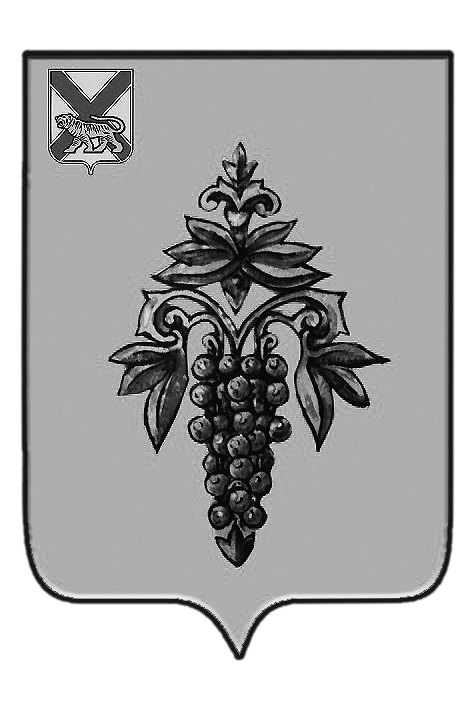 ДУМА ЧУГУЕВСКОГО МУНИЦИПАЛЬНОГО ОКРУГА Р  Е  Ш  Е  Н  И  ЕПринято Думой Чугуевского муниципального округа«29» января 2021 года	Статья 1. 	Утвердить прилагаемое «Положение о порядке и условиях приватизации муниципального имущества Чугуевского муниципального округа»».	Статья 2. 	Настоящее решение вступает в силу со дня его официального опубликования.Глава Чугуевскогомуниципального округа      						           Р.Ю. Деменев   « 01 » февраля 2021г.№ 152 – НПА Приложение					к решению Думы Чугуевского муниципального округа						   от «01» февраля 2021 года № 152 – НПА Положения о порядке и условиях приватизации муниципального имущества Чугуевского муниципального округаСтатья 1. Общие положения1.1. Настоящее положение разработано на основании норм: Гражданского кодекса Российской Федерации; Федерального закона от 06.10.2003 №131-ФЗ «Об общих принципах организации местного самоуправления в Российской Федерации», Федерального закона от 21.12.2001 № 178-ФЗ «О приватизации государственного и муниципального имущества» (далее - Федеральный закон), Федерального закона от 29.07.1998 № 135-ФЗ «Об оценочной деятельности в Российской Федерации», Постановлением Правительства Российской Федерации от 27.08.2012 № 860 «Об организации и проведении продажи государственного или муниципального имущества в электронной форме».1.2. Под приватизацией муниципального имущества понимается возмездное отчуждение имущества, находящегося в собственности Чугуевского муниципального округа, в собственность физических и (или) юридических лиц.1.3. Приватизация муниципального имущества осуществляется администрацией Чугуевского  округа самостоятельно в порядке, предусмотренном Федеральным законом от 21.12.2001 № 178-ФЗ «О приватизации государственного и муниципального имущества».Статья 2. Сфера действия настоящего Положения2.1. Настоящее Положение регулирует отношения, возникающие при приватизации имущества, находящегося в муниципальной собственности Чугуевского муниципального округа (далее - муниципальное имущество), и связанные с ними отношения по управлению муниципальным имуществом.2.2. Действие настоящего Положения не распространяется на отношения, возникающие при отчуждении имущества, указанного в пункте 2 статьи 3 Федерального закона от 21.12.2001 № 178-ФЗ «О приватизации государственного и муниципального имущества».2.3. Приватизации не подлежит имущество, отнесенное федеральными законами к объектам гражданских прав, оборот которых не допускается (объектам, изъятым из оборота), а также имущество, которое в порядке, установленном федеральными законами, может находиться только в государственной и муниципальной собственности.2.4. К отношениям по отчуждению муниципального имущества, не урегулированным настоящим Положением, применяются нормы гражданского законодательства.Статья 3. Основные принципы приватизации муниципального имущества3.1. Приватизация муниципального имущества основывается на принципах:1) признания равенства покупателей муниципального имущества;2) открытости деятельности органов местного самоуправления Чугуевского муниципального округа;3) возмездного отчуждения в собственность физических и (или) юридических лиц муниципального имущества (за плату либо посредством передачи в муниципальную собственность акций акционерных обществ, в уставный капитал которых вносится муниципальное имущество, либо акций, долей в уставном капитале хозяйственных обществ, созданных путем преобразования муниципальных унитарных предприятий).Статья 4. Полномочия Думы Чугуевского муниципального округав сфере приватизации муниципального имущества4.1. Дума Чугуевского муниципального округа обладает следующими полномочиями:1) принимает правовые акты Думы Чугуевского муниципального округа в сфере приватизации муниципального имущества;2) утверждает ежегодно программу (прогнозный план) приватизации муниципального имущества;3) утверждает отчет о результатах приватизации муниципального имущества за прошедший финансовый год;4) осуществляет контроль за соблюдением настоящего Положения и принимаемых в соответствии с ним нормативных правовых актов в области приватизации муниципального имущества;5) осуществляет иные полномочия в сфере приватизации муниципального имущества, установленные законодательством.Статья 5. Полномочия администрации Чугуевского муниципального округа в сфере приватизации муниципального имущества5.1. Администрация Чугуевского муниципального округа в сфере приватизации муниципального имущества обладает следующими полномочиями:1) издает в пределах своей компетенции правовые акты по вопросам приватизации муниципального имущества;2) принимает решения об условиях приватизации муниципального имущества в виде постановлений;3) вносит проекты решений в сфере приватизации муниципального имущества на рассмотрение и утверждение Думы Чугуевского муниципального округа;4) вносит в Думу Чугуевского муниципального округа предложения по внесению изменений и дополнений в программу (прогнозный план) приватизации;5) организует разработку программы (прогнозного плана) приватизации муниципального имущества на соответствующий год, обеспечивает его выполнение;6) устанавливает размеры и виды затрат на организацию и проведение приватизации муниципального имущества;7) организует подготовку отчета о результатах приватизации муниципального имущества за прошедший год и представляет его в Думу Чугуевского муниципального округа;8) осуществляет контроль за приватизацией муниципального имущества в рамках предоставленных полномочий;9) создает комиссию по приватизации муниципального имущества;10) выступает продавцом муниципального имущества Чугуевского муниципального округа, а также своими решениями поручает юридическим лицам, указанным в подпункте 8.1 пункта 1 статьи 6 Федерального закона от 21.12.2001 № 178-ФЗ «О приватизации государственного и муниципального имущества», организовывать от имени собственника в установленном порядке продажу приватизируемого имущества, находящегося в собственности Чугуевского муниципального округа, и (или) осуществлять функции продавца такого имущества;11) осуществляет иные полномочия, установленные законодательством.Статья 6. Компетенция управления имущественных и земельных отношений администрации Чугуевского муниципального округав сфере приватизации муниципального имуществаУправление имущественных и земельных отношений администрации Чугуевского муниципального округа (далее - УИиЗО) осуществляет полномочия в сфере приватизации муниципального имущества, которые устанавливаются Положением об управлении имущественных и земельных отношений администрации Чугуевского муниципального округа и иными правовыми актами.Статья 7. Планирование приватизации муниципального имущества7.1. Приватизация муниципального имущества осуществляется в соответствии с программой (прогнозным планом) приватизации муниципального имущества на соответствующий год.7.2. Программа (прогнозный план) приватизации муниципального имущества содержит:1) перечень муниципальных унитарных предприятий, акций акционерных обществ, находящихся в муниципальной собственности, объектов недвижимости, иного муниципального имущества, которое планируется приватизировать в очередном финансовом году;2) наименование имущества, подлежащего приватизации и иные позволяющие его индивидуализировать сведения (характеристика);3) планируемые сроки приватизации;4) размеры уставных капиталов;5) размеры муниципальных долей.7.3. Разработка проекта программы (прогнозного плана) приватизации муниципального имущества на очередной финансовый год осуществляется администрацией Чугуевского муниципального округа в лице УИиЗО.Органы государственной власти Приморского края, органы местного самоуправления, муниципальные учреждения, иные юридические лица и граждане вправе направлять в администрацию Чугуевского муниципального округа свои предложения о приватизации муниципального имущества в очередном финансовом году.7.4. Администрация Чугуевского муниципального округа, не позднее чем за 1 месяц до предоставления в Думу Чугуевского муниципального округа проекта бюджета Чугуевского муниципального округа на очередной финансовый год и плановый период, направляет проект программы (прогнозного плана) приватизации муниципального имущества в Думу Чугуевского муниципального округа для рассмотрения и утверждения. При отсутствии муниципального имущества, планируемого к внесению в проект прогнозного плана приватизации на очередной финансовый год в указанные сроки, проект программы (прогнозного плана) может быть подготовлен в иное время.Статья 8. Порядок принятия решения об условияхприватизации муниципального имущества8.1. Решение об условиях приватизации муниципального имущества принимается администрацией Чугуевского муниципального округа в соответствии с программой (прогнозным планом) приватизации муниципального имущества.8.2. Подготовка проектов решений об условиях приватизации муниципального имущества осуществляется УИиЗО в виде проектов постановлений администрации.8.3. В решении об условиях приватизации муниципального имущества должны содержаться следующие сведения:- наименование имущества и иные позволяющие его индивидуализировать данные (характеристика имущества);- способ приватизации имущества;- начальная цена имущества;- срок рассрочки платежа (в случае ее предоставления);- иные необходимые для приватизации имущества сведения.8.4. В случае приватизации имущественного комплекса муниципального унитарного предприятия решением об условиях приватизации муниципального имущества также утверждается:- состав подлежащего приватизации имущественного комплекса унитарного предприятия, определенный в соответствии со статьей 11 Федерального закона от 21.12.2001 № 178-ФЗ «О приватизации государственного и муниципального имущества»;- перечень объектов (в том числе исключительных прав), не подлежащих приватизации в составе имущественного комплекса унитарного предприятия;- размер уставного капитала акционерного общества или общества с ограниченной ответственностью, создаваемых посредством преобразования унитарного предприятия;- количество, категории и номинальная стоимость акций акционерного общества или номинальная стоимость доли участника общества с ограниченной ответственностью муниципального образования.8.5. Наряду с подготовкой проектов решений об условиях приватизации муниципального имущества, при необходимости, подготавливаются проекты решения об установлении обременения в отношении имущества, подлежащего приватизации, и о дальнейшем использовании муниципального имущества, не подлежащего приватизации. Указанные решения принимаются одновременно с решениями об условиях приватизации муниципального имущества.8.6. В случае признания продажи муниципального имущества несостоявшейся администрация Чугуевского муниципального округа принимает одно из следующих решений:- о продаже муниципального имущества ранее установленным способом;- об изменении условий (способа) приватизации;- о снятии с торгов муниципального имущества.При продаже муниципального имущества способом без объявления цены, предложение о цене приобретения имущества не принимается комиссией к рассмотрению, если указанное предложение о цене приобретения муниципального имущества ниже 10% начальной цены несостоявшегося аукциона по продаже данного имущества.8.7. Принятие решений, указанных в п. 8.6 настоящего Положения, осуществляется в тридцатидневный срок со дня признания продажи муниципального имущества несостоявшейся.Статья 9. Информационное обеспечение приватизации муниципального имущества9.1. Информационное обеспечение приватизации муниципального имущества осуществляется в соответствии с действующим законодательством Российской Федерации о приватизации путем размещения на официальном сайте Российской Федерации в сети «Интернет» http://www.torgi.gov.ru. (далее - официальный сайт в сети «Интернет») и на официальном сайте администрации Чугуевского муниципального округа в сети «Интернет» программы (прогнозного плана) приватизации муниципального имущества, решений об условиях приватизации муниципального имущества, информационных сообщений о продаже муниципального имущества и об итогах его продажи, ежегодных отчетов о результатах приватизации муниципального имущества.9.2. Информация о приватизации муниципального имущества может быть размещена в средствах массовой информации.9.3. Подготовка информационного сообщения о приватизации муниципального имущества и о результатах сделок приватизации осуществляется УИиЗО.Статья 10. Способы приватизации муниципального имуществаСпособы приватизации муниципального имущества, их правовые режимы, особенности приватизации объектов культурного наследия, объектов социально-культурного и коммунально-бытового назначения, объектов электросетевого хозяйства, источников тепловой энергии, тепловых сетей, централизованных систем горячего водоснабжения и отдельных объектов таких систем, объектов концессионного соглашения определяются действующим законодательством Российской Федерации о приватизации.Статья 11. Порядок оплаты муниципального имущества11.1. Оплата приобретаемого покупателем муниципального имущества производится единовременно или в рассрочку. Срок рассрочки не может быть более чем один год.11.2. Решение о предоставлении рассрочки может быть принято в случае продажи муниципального имущества без объявления цены.11.3. В решении о предоставлении рассрочки указываются сроки ее предоставления и порядок внесения платежей. Срок предоставления рассрочки и порядок внесения платежей должны содержаться в информационном сообщении о приватизации муниципального имущества.11.4. На сумму денежных средств, по уплате которой предоставляется рассрочка, производится начисление процентов исходя из ставки, равной одной трети ключевой ставки рефинансирования Центрального банка Российской Федерации, действующей на дату размещения на официальном сайте в сети Интернет объявления о продаже. Начисленные проценты перечисляются в порядке, установленном Бюджетным кодексом Российской Федерации.Покупатель вправе оплатить приобретаемое муниципальное имущество досрочно.11.5. Право собственности на муниципальное имущество, приобретенное в рассрочку, переходит в установленном законодательством Российской Федерации порядке, и на такие случаи требования пункта 3 статьи 32 Федерального закона от 21.12.2001 № 178-ФЗ «О приватизации государственного и муниципального имущества» не распространяются.Передача покупателю приобретенного в рассрочку муниципального имущества осуществляется в порядке, установленном законодательством Российской Федерации и договором купли-продажи, не позднее чем через 30 дней с даты заключения договора.11.6. С момента передачи покупателю приобретенного в рассрочку муниципального имущества и до момента его полной оплаты указанное имущество признается находящимся в залоге для обеспечения исполнения покупателем его обязанности по оплате приобретенного муниципального имущества.В случае нарушения покупателем сроков и порядка внесения платежей обращается взыскание на заложенное имущество в судебном порядке.С покупателя могут быть взысканы также убытки, причиненные неисполнением договора купли-продажи.11.7. Контроль за порядком и своевременностью перечисления полученных от продажи муниципального имущества денежных средств в бюджет Чугуевского муниципального округа осуществляет УИиЗО.Статья 12. Отчет о выполнении прогнозного плана приватизации муниципального имущества13.1. Администрация Чугуевского муниципального округа в лице УИиЗО представляет в Думу Чугуевского муниципального округа отчет о выполнении программы (прогнозного плана) приватизации муниципального имущества за прошедший год не позднее первого марта года, следующего за отчетным.13.2. Отчет о выполнении программы (прогнозного плана) за прошедший год содержит перечень приватизированного в прошедшем году муниципального имущества с указанием способа приватизации, срока и цены сделки приватизации.Статья 14. Заключительные положенияВопросы, не урегулированные настоящим Положением, регламентируются действующим законодательством и муниципальными правовыми актами администрации Чугуевского муниципального округа.Положение о порядке и условиях приватизации муниципального имущества Чугуевского муниципального округа